BASIC SHOTGUN CLASS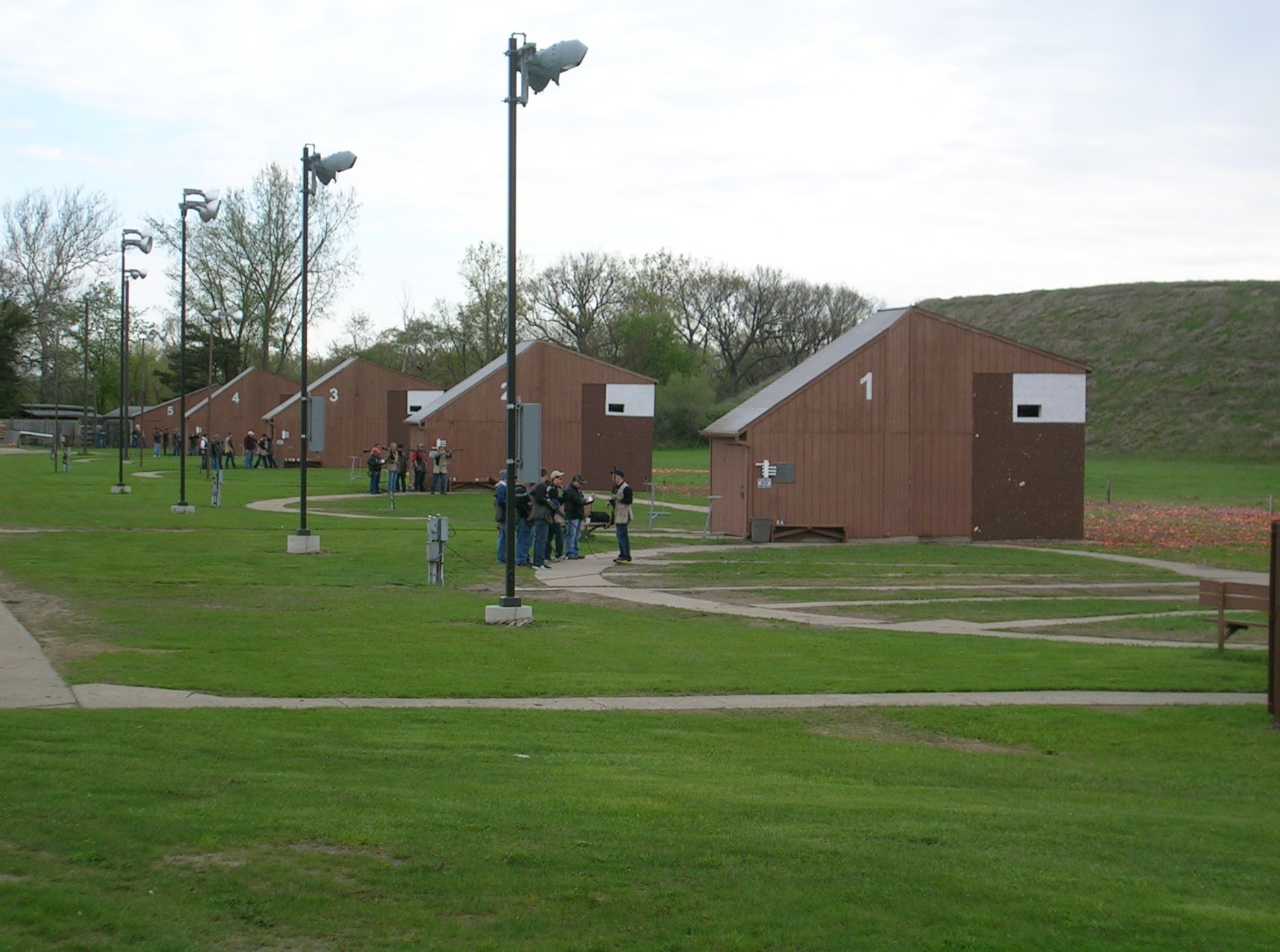 COURSE COVERAGESAFETY/GUN FAILURES/TRANSPORTING/STORAGEEYE DOMINANCEPARTS OF A SHOTGUN ACTION TYPES AND OPERATIONCHOKES/SHOT PATTERNSAMMUNITION/SHOTGUN GAUGE SIZESSHOOTING POSITION/ GUN FITMOVEMENT ON TARGETSKEET/TRAP/5 STAND FUNDAMENTALSWHERE DETROIT SPORTSMEN’S CONGRESS SHOTGUN RANGE BUILDING WHEN   SUNDAY, JULY 21TIME      8 a.m.—4 p.m. REGISTRATION AT THE PRO-SHOP DURING OPEN HOURSCOST: $60 REGISTRATION OPEN JULY 1ST     REGISTRATION INCLUDES – INSTRUCTION, A ROUND OF SKEET, TRAP, 5 STAND AND LUNCHBRING YOUR SHOTGUN (SOME SHOTGUNS AVAILABLE)AMMUNITION CAN BE PURCHASED IN THE PRO-SHOP OR BRING YOUR OWN